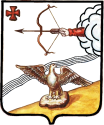 АДМИНИСТРАЦИЯ ОРЛОВСКОГО РАЙОНА 
КИРОВСКОЙ ОБЛАСТИПОСТАНОВЛЕНИЕ_________________ 				№                _________г. ОрловОб утверждении дополнений в  Генеральную схему размещения средствнаружной рекламы и информации на территории муниципального образования Орловский районна период 2016 - 2021 годов.В соответствии с Федеральным законом от 06 октября 2003 года № 131-ФЗ «Об общих принципах организации местного самоуправления в Российской Федерации», Федеральным законом от 13 марта 2006 года № 38-ФЗ «О рекламе», Федеральным законом от 07 мая 2013 года № 98-ФЗ «О внесении изменений в Федеральный закон «О рекламе» и отдельные законодательные акты Российской Федерации», ГОСТом Р 52044-2003 от 22 апреля 2003 года «Наружная реклама на автомобильных дорогах и территориях городских и сельских поселений», Постановлением Правительства Кировской области от 28 ноября 2012 № 183/718 «О размещении наружной рекламы на земельных участках и объектах недвижимого имущества, находящихся в собственности Кировской области», на основании Устава Орловского муниципального района, администрация Орловского района ПОСТАНОВЛЯЕТ:1. Утвердить дополнения карты - проекты размещения рекламных конструкций к "Генеральной схеме размещения средств наружной рекламы и информации на территории муниципального образования Орловский район на период 2016 - 2021 годов", места 7,8,11, согласно Приложения № 1.2.   Контроль за исполнением настоящего постановления возложить на заместителя главы администрации Орловского района, начальника управления по вопросам жизнеобеспечения, архитектуры и градостроительства администрации Орловского района (А.Г. Бисерова).3. Управляющему делами администрации Орловского района Н.Е. Тебенькову опубликовать настоящее постановление в информационном бюллетене органов местного самоуправления Орловский муниципальный район и на официальном сайте администрации Орловского района в сети Интернет.4. Настоящее постановление вступает в силу с момента его официального опубликования.И.о. главы администрацииОрловского района                                                           			  А.Г.БисеровПОДГОТОВЛЕНОСтарший специалист АИС ОГДадминистрации Орловского района	        		               К. В. ЧуркинСОГЛАСОВАНОУправляющий делами администрацииОрловского района                                                               Н. Е. ТебеньковЗаведующая юридическим отделомадминистрации Орловского района                                   О.С. ЗыковаЗаведующая секторомархитектуры и градостроительства,главный архитектор района				                И.Г. ИсмаиловаРазослать: Дело-2, архитектор -1.                                     